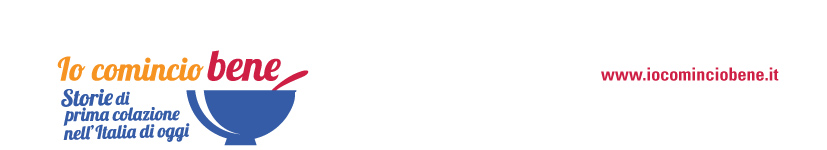 L’INTEGRAZIONE A COLAZIONE: ECCO COME INIZIANO LA GIORNATA 5 NUOVI RESIDENTI IN ITALIALa prima colazione dei nuovi residenti in Italia? È decisamente dolce e a base di prodotti della nostra tradizione.  È quanto emerge dalla ricerca dell’Osservatorio Doxa/Etnocom realizzata in collaborazione con Aidepi sulla prima colazione dei circa 6 milioni di immigrati residenti nel nostro Paese. Ma come si integrano i nostri prodotti con le loro abitudini preesistenti? Per scoprirne qualcosa in più ecco 5  storie …  a colazione. #1 ALÌ E LA DOLCEZZA DEL MAROCCO AIì è marocchino di nascita ma italiano d’adozione ormai da quasi 8 anni. La sua è una colazione veloce alla quale però non rinuncia mai. La tradizionale colazione marocchina, a base di piadine, pasticcini, frutta secca, frittelle o pane fresco con marmellate,  miele, o formaggi, e il celebre tè alla menta, riesce a consumarla solo nei weekend e nei momenti di festa. Ogni giorno Alì si concede invece  una colazione più veloce ma pensata come un vero e proprio rito: tavola apparecchiata, una calda tazza di latte fresco con caffè e merendina. La colazione di Alì è sempre in compagnia di amici o familiari ed anche se il tè del Marocco ha lasciato il posto al cappuccino, a colazione non manca mai la dolcezza.  # 2 DOINA E LA PASSIONE PER IL LATTE FRESCO CHE ARRIVA DA LONTANODoina ha 34 anni,  vive in Italia da quando ne aveva 15 e arriva dalla Romania. La colazione tipica del suo Paese non è molto dissimile dalla nostra, con una predominanza di sapori dolci. Ricorda sempre con affetto e nostalgia l’aroma infondibile del pane caldo sfornato dalla mamma, che le serviva il latte … della loro mucca! La sua famiglia aveva infatti una mucca in giardino ed oggi Doina non può fare a meno del latte fresco, che accompagna con muesli e biscotti, che ha imparato ad amare. Il caffè? Da noi ha scoperto l’espresso e non ci rinuncerebbe più. #3 ISABELLA E LA COLAZIONE VENEZUELANA NEI GIORNI DI FESTA Isabella ha 32 anni, è nata in Italia ma la sua famiglia ha origini venezuelane.  La sua colazione è come lei, al 100% italiana: caffè al volo accompagnato dai biscotti preferiti o, se il tempo stringe, da una merendina da infilare in borsa.  Quando però ha nostalgia delle sue origini, Isabella si concede, insieme alla sua famiglia, un viaggio per riscoprire le sue  tradizioni. Durante questi momenti, nel weekend o nei giorni di festa,  il tempo della colazione si dilata e la tavola si popola di uova e pancetta, salsicce, pane tostato con burro e marmellata,  pomodori con fagioli.#4 XIU E LE COLAZIONI DALL’ANTICO SAPORE CINESE CHE LASCIANO IL PASSO AL MUESLI Xiu ha 24 anni ed è in Italia da 3. Nella sua colazione quotidiana, che consuma, lentamente, con tavola apparecchiata, non mancano mai biscotti e muesli.  Nonostante l’amore per la cucina italiana il suo paese è sempre nel suo cuore e quando ha più tempo o quando si ritrova con la sua famiglia o con i suoi amici ha spesso i sapori dell’antica Cina. Nei giorni in cui è più libera infatti Xiu ama consumare il latte di soia fermentato e i tradizionali Bao Zi, dei ravioli cinesi al vapore ripieni di verdure o carne. Una colazione decisamente orientale che Xiu alterna a cornetti e cappuccino, per non farsi mancare davvero nulla!#5 MAI LI, DA PESCE FRITTO E RISO A CAPPUCCINO E MERENDINA Mai Li ha 35 anni e arriva dalle Filippine, da oltre 15 abita nel nostro Paese. Oggi la sua colazione è ogni giorno a casa, spesso con marito e figli, e ha il sapore dolce del cappuccino, accompagnato da brioche, crostatine, biscotti o pane con creme spalmabili alla nocciola. La colazione tipica del suo Paese la consuma solo quando torna nelle Filippine: riso, pesce fritto e verdure sono decisamente un menù che qui da noi non propone mai!“Io comincio bene” è una campagna sostenuta da AIDEPI (Associazione delle industrie del dolce e della pasta italiane), primo polo associativo del settore alimentare nazionale, che vive sul blog www.iocominciobene.it.  L’obiettivo è promuovere il valore della “buona” prima colazione attraverso la condivisione di storie, curiosità, informazioni che vedono protagonista il primo pasto della giornata, fondamentale per una corretta alimentazione. Ufficio stampa AIDEPI –Associazione delle industrie del dolce e della pasta italianeINC – Istituto Nazionale per la comunicazioneValentina Lorenzoni 0644160886; 3316449313; v.lorenzoni@inc-comunicazione.it